Муниципальное бюджетное дошкольное образовательное учреждение детский сад № 23 Конспект  «Путешествие по сказкам А.С. Пушкина»по ознакомлению детей старшего дошкольного возраста с творчеством А.С. Пушкинав рамках проекта «Что за прелесть эти сказки!»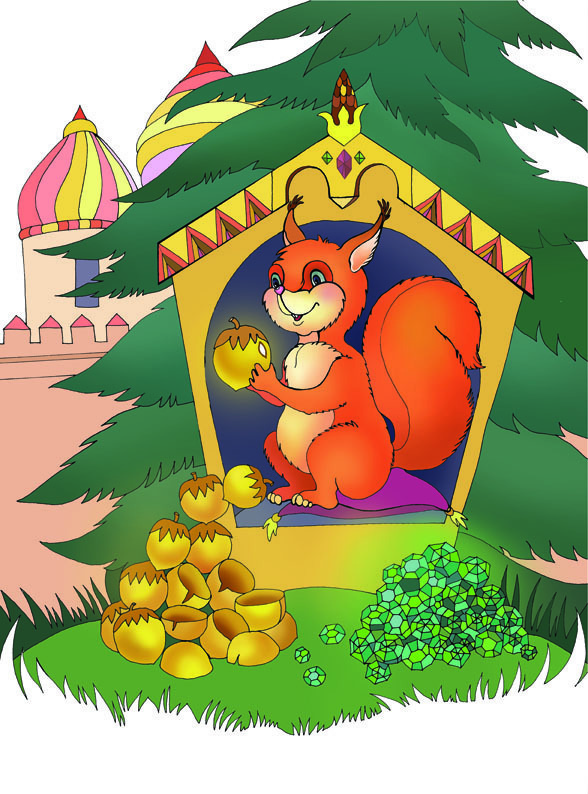 Представил:воспитательБочалова Е.В. г. Новочеркасск 2016 г. Цель: закрепить знания о творчестве А. С. Пушкина, его сказках.Задачи:Учить детей понимать красоту и силу русского языка, учить применять образные выражения, говорить красиво и правильно.Продолжать совершенствовать исполнительские навыки детей при чтении отрывков из произведений (эмоциональность исполнения, естественность поведения, копирование жестов и мимики).Приобщать к владению русским языком:  учить их подбирать определения, которые описывают тот или иной предмет, употреблять синонимы, образовывать глагольные формы, подбирать рифмы к словам, развивать фонематический слух. Словарь: обогащение: ветхая, невод, землянка.      Активизация: рифма, поэт, крылатые слова, русские народные сказки.Воспитывать у детей интерес и любовь к творчеству великого поэта.Предварительная работа: чтение произведений А.С. Пушкина, прослушивание аудиозаписей его сказок, просмотр мультфильмов, беседы о творчестве великого поэта.Оборудование:  портрет А.С.Пушкина,  выставка книг А.С. Пушкина,  работы детей по сказкам А.С. Пушкина, волшебный сундучок с атрибутами, кроссворд, конверты с заданиями, панно дуб.Ход занятия:Воспитатель: Недаром дети любят сказку                   Ведь сказка тем и хороша,                   Что в ней счастливую развязку                   Уже предчувствует душа.                   И на любые испытанья согласны храбрые сердца                   В нетерпеливом ожидании,                   Благополучного конца. (В. Берестов)     Я хочу вас сегодня пригласить в необычное путешествие, путешествие в сказку. А кто лучше всех умеет их рассказывать? Конечно же, бабушка. Вот послушайте: «Жила - была бабушка, добрая, приветливая. Звали её Бабушкой – рассказушкой. Умела она утешить, и рассмешить, сказку рассказать…»Но что это? Я, кажется, слышу её голос.Появляется Бабушка – рассказушка: Здравствуйте, люди добрые! Разрешите отдохнуть у вас с дороги.Дети здороваются с Бабушкой – рассказушкой , предлагают ей стул.Бабушка – рассказушка:  Ну что ж дети, а вы сказки любите? И как начинаются сказки, подскажите?Ответы детей: Жили - были; в некотором царстве; за лесами, за долами и т.д.Бабушка – рассказушка:  А вот автора сказок, в каких вы сегодня побываете, вы узнаете, если разгадаете этот кроссворд: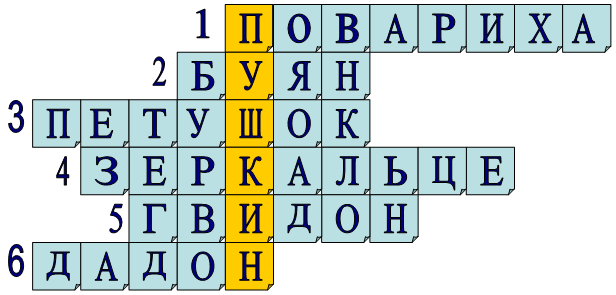 1. Вы ж голубушки-сестрицы выбирайтесь из светлицы.    Поезжайте вслед за мной, вслед за мной и за сестрой.    Будь одна из вас ткачиха, а другая … ПОВАРИХА.2. Ты волна моя, волна ты бурлива и вольна…    Пожалей ты нашу душу, выплесни ты нас на сушу!- Как же, называется остров, на берег которого море вынесло бочку с царицей и царевичем? …БУЯН.3. Вот мудрец перед Дадоном стал и вынул из мешка Золотого … ПЕТУШКА4. Правду молвит молодица, уж и впрямь была царица    Высока, стройна, бела и умом и всем взяла.    Ей в приданное дано было … ЗЕРКАЛЬЦЕ одно.5. Вот открыл царевич очи, отрясая грёзы ночи    И дивясь, перед собой видит город он большой.    И среди своей столицы с разрешения царицы,    В тот же день стал править он и назвался – князь … ГВИДОН.6. Негде, в тридевятом царстве в тридесятом государстве    Жил был славный царь … ДАДОН.Дети читают ключевое слово:  ПУШКИНБабушка – рассказушка:  Вот вы и отгадали фамилию автора этих сказок.Воспитатель: Сегодня мы с вами отправимся в путешествие в чудесную страну сказок Александра Сергеевича Пушкина. Вы знаете, что его называют народным поэтом. Как вы думаете, почему?Ответы детей: Потому, что его сказки очень похожи на русские народные; потому, что его сказки были понятны и бедным, и  богатым, и взрослым, и детям.Воспитатель: Правильно. Кроме того, Пушкина считают народным поэтом потому, что все его произведения написаны прекрасным русским языком. А вы знаете, что некоторые слова из сказок Пушкина стали «крылатыми». Их так называют потому, что у них словно выросли крылья, они вылетели из сказки, и люди теперь пользуются этими словами в повседневной жизни.          Вот, например, слова «Глядь: опять пред ним землянка; на пороге сидит его старуха, а пред нею разбитое корыто». Этими словами заканчивается «Сказка о рыбаке и рыбке». Старуха, которая получила от золотой рыбки всё, что желала, в конце сказки потеряла всё из-за своей жадности и осталась опять у разбитого корыта. Эти слова «остаться у разбитого корыта» сейчас говорят про человека, который потерял всё из-за своей глупости или жадности. А слова «Сказка ложь, да в ней намёк! Добрым молодцам урок» из «Сказки о золотом петушке» мы говорим сегодня относительно всех сказок.  Бабушка – рассказушка: Вы собрались в сказочное путешествие, и я хочу вам помочь, у меня есть волшебная вещица, а какая, вы узнаете, отгадав загадку: Маленький, кругленький,А за хвост не поймаешь. КЛУБОКБабушка – рассказушка: Чтобы клубок привёл вас в сказочную страну нужно сказать волшебные слова: «Катись клубок впереди детей и в сказку приведи поскорей». А я ребятушки с вами прощаюсь. До новых встреч.Клубок катится, дети вслед за ним подходят к дубу.Воспитатель: Мы очутились в стране Лукоморье. Вот знаменитый дуб, здесь и золотая цепь и кот учёный. Из какого произведения Пушкина эта страна?Ответы детей: Из поэмы «Руслан и Людмила».Воспитатель: Ребята, давайте сделаем разминку под стихотворение «У Лукоморья дуб зелёный…»Физминутка:У Лукоморья дуб зелёный;  Дети поднимают руки вверхЗлатая цепь на дубе том:  Делают движения руками крест на крестИ днём и ночью кот учёный всё ходит по цепи кругом;Идут друг за другом по кругуИдёт направо - песнь заводит,Налево - сказку говорит. Движения руками вправо, влевоТам чудеса:  там леший бродит,  Закрывают глаза рукамиШевеля пальцами, поднимают руки вверхРусалка на ветвях сидит;  Движение «волна» сверху внизТам на неведомых дорожках следы невиданных зверей;  Идут по кругу на внешней стороне стопыИзбушка там на курьих ножках стоит без окон, без дверей.Повороты вокруг себя с высоким подниманием колена.Дети садятся на стульчики.Голос кота: (магнитофонная запись)- Ребята, я очень рад приветствовать вас в волшебной стране Лукоморье. Я учёный кот и могу разговаривать, хочу проверить, как хорошо вы знаете сказки Пушкина. На дубе висят разноцветные конверты, в них задания для вас. Если вы с ними справитесь, получите от меня подарок.  Вы готовы?Воспитатель: Ребята,  мы справимся с заданиями?Дети: Справимся.Конверт № 1. Продолжи фразу: Кабы я была царица – говорит одна девица ТО НА ВЕСЬ КРЕЩЁНЫЙ МИР, ПРИГОТОВИЛА Б Я ПИР. Царь с царицею простился В ПУТЬ ДОРОГУ СНАРЯДИЛСЯ,И царица у окна СЕЛА ЖДАТЬ ЕГО ОДНА.Жил-был поп ТОЛОКОННЫЙ ЛОБ,Пошел поп по базару ПОСМОТРЕТЬ КОЙ-КАКОГО ТОВАРУ.Ей в приданое дано БЫЛО ЗЕРКАЛЬЦЕ ОДНО;Свойство зеркальце имело: ГОВОРИТЬ ОНО УМЕЛО!Жил старик со своею старухой У САМОГО СИНЕГО МОРЯ.Они жили в ветхой землянке РОВНО ТРИДЦАТЬ ЛЕТ И ТРИ ГОДА!Ветер по морю гуляет И КОРАБЛИК ПОДГОНЯЕТ.Белка песенки поет ДА ОРЕШКИ ВСЕ ГРЫЗЕТ,А орешки не простые, ВСЕ СКОРЛУПКИ ЗОЛОТЫЕ!Конверт № 2. Игра «Собери сказки». В волшебном сундучке лежат предметы и картинки из разных сказок Пушкина, дети должны их объединить по сказкам.Зеркало, яблоко, собачка, богатыри «Сказка о мёртвой царевне».Рыбка, старик, дворец  «Сказка о рыбаке и рыбке».Лебедь, комар, белка   «Сказка о царе Салтане».Конверт № 3. Игра «Составь слова из слогов»На доске написаны слоги:Из какого произведения эти слова? («Сказка о рыбаке и рыбке»)Объяснить смысл слов:«землянка» - жилище вырытое в земле, немного выступающее над поверхностью земли.«ветхая» - старая, покосившаяся.«невод» - сеть для ловли рыбы.Конверт № 4. Задание называется: «Поиграем в рифмы»Ложка – кошка, плошка, мошка, картошкаСовет – ответ, привет. Майка – гайка, зайка, зазнайкаПалка – галка, скалка, скакалка. Кот – бегемот, кашалотКружка – подружка, клюшка. Крыльцо – кольцоБерёзы – розы, мимозы, слёзыГрад – виноград, шоколад, мармелад.Конверт № 5. Игра «Будь внимательным!». Я буду называть персонажей различных сказок, и если этих героев нет в сказках Пушкина, то вы хлопните в ладоши.Царевна - Лебедь, лиса, комар.Мачеха, яблоко, колобок.Поп, кот Леопольд, БалдаСтаруха, золотая рыбка, журавль.Золотой петушок, шамаханская царица, Дюймовочка. Конверт № 6. Игра «Доскажи словечко»:Месяц, месяц, мой дружок, позолоченный  … рожок.Но царевна в обе руки хвать – поймала. Ради скукиКушай яблочко, мой свет. Благодарствуй за … обед.Всех я вас люблю сердечно; но другому я навечно       Отдана. Мне на свете всех милей … Королевич Елисей.- Из какого произведения эти строки? «Сказка о мёртвой царевне и семи богатырях»Кот: Вы справились со всеми заданиями и  под корнями дуба  найдёте мой подарок, а волшебный клубочек выведет вас из сказочной страны. До новых встреч!Дети прощаются с котом, благодарят его за подарок.Воспитатель: Давайте скажем волшебные слова: « Катись клубок впереди детей, из сказки выведи поскорей».Воспитатель катит клубок, дети проходят за столы.Воспитатель: Сегодня мы с вами побывали в сказках Пушкина, великого русского поэта. Вы очень хорошо справились со всеми заданиями,  и за это получаете награду.Читайте Пушкина, друзья! Читайте сказки!
И будет жизнь тогда полна тепла и ласки!
Читайте Пушкина всегда – вот вам подсказка,
И пронесете сквозь года вы радость сказки.Воспитатель: Наше занятие окончено, всем спасибо!КАРУВОДРЕСРЫБСНЕМОРИКТАТАХА